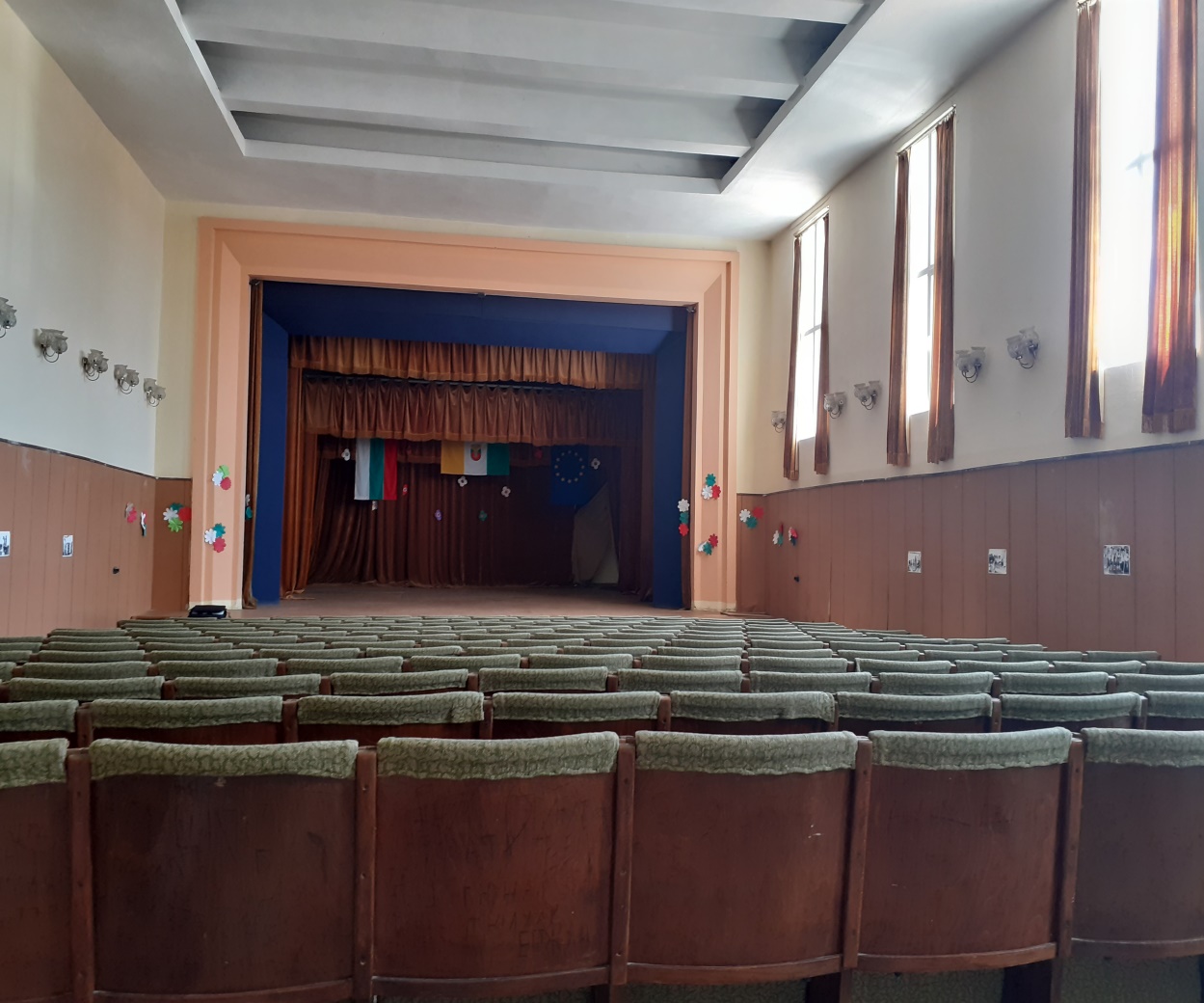 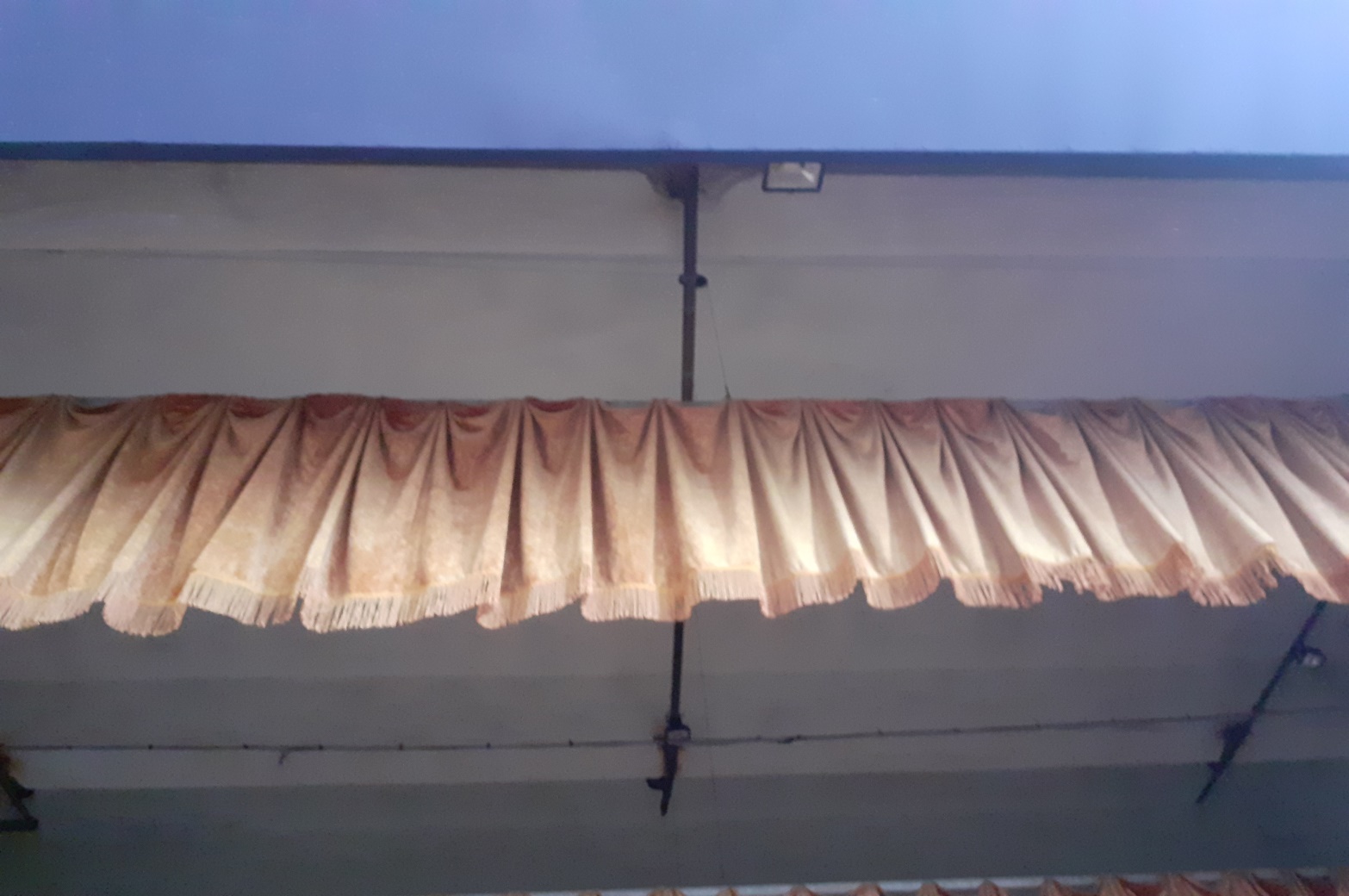 Общ вид на концертната зала Вид окачване 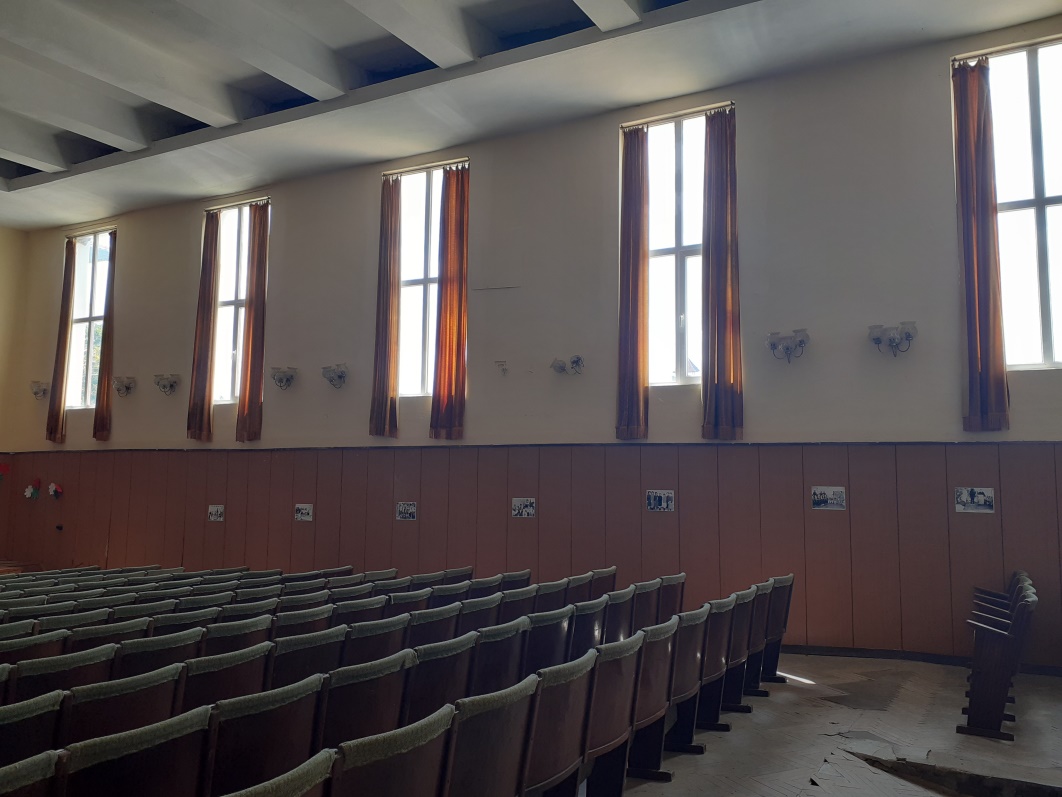 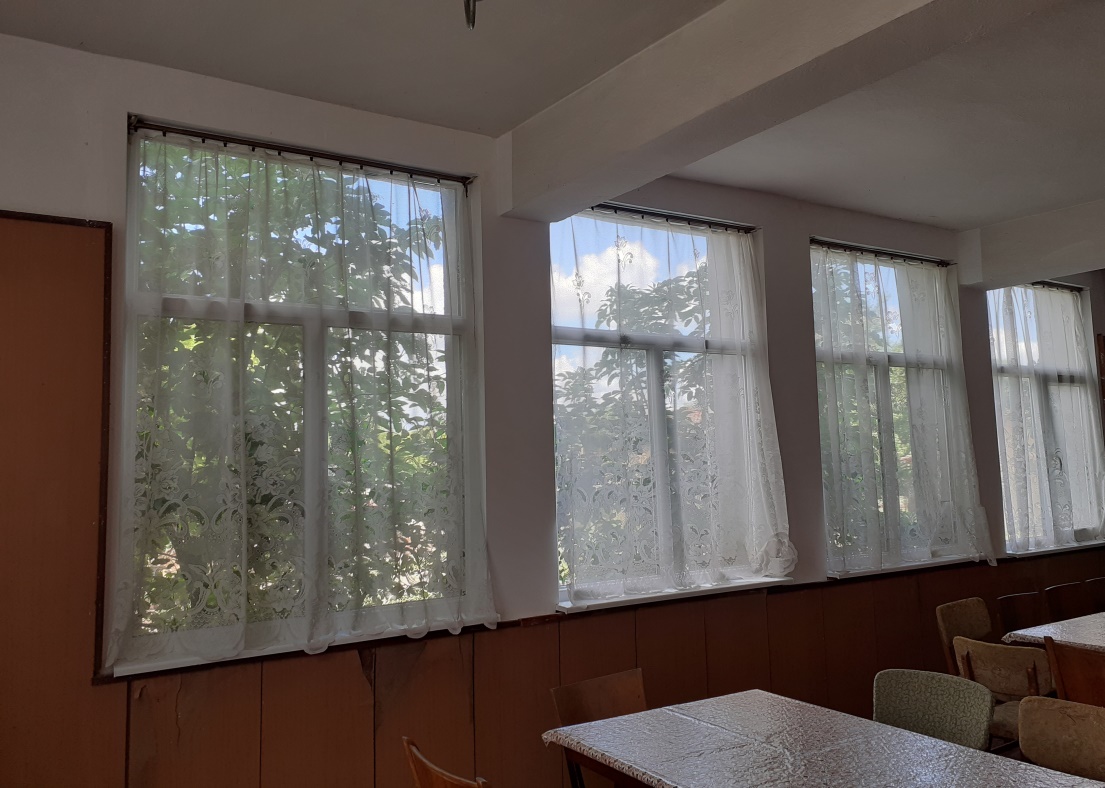 Прозорци концертна зала Прозорци репетиционна зала 